PERANCANGAN TAHUNAN AKTIVITI BADAN KOKURIKULUM KELAB BOLA SEPAK  TAHUN 2024 / 2025Guru Penasihat :	1.  EN. MUHAMAD HAZWAN (K)    2.  EN. SEBASTIAN ANAK LIBAH   3.  EN. MOHD HAZIM                                            4.  PN. NUR ZAHIDAH                          5.  EN. EMIR IZZAT   Disediakan oleh :______________________________			                   Disahkan oleh : __________________________		    (Vernard Lim Ming Feng )           					                         	(Muhamad hazwan)                            Setiausaha 									                        Guru Penasihat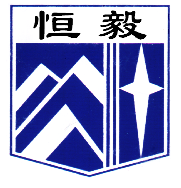 槟城恒毅国民型华文中学SMJK HENG EE, PULAU PINANG99, JALAN HAMILTON, 11600 PULAU PINANGTEL : +604-2824402FAX : +604-2832461Bil.AktivitiObjektifTarikh PelaksanaanKumpulan Sasaran1.2.3.4.5.6.7.Pemilihan ahli baru Latihan minggu 1Latihan mingguan Pertandingan bola sepak msspp 2024 ( peringkat zon)Latihan mingguan Mesyuarat agung tahunan 2024Latihan mingguan Memilih ahli kelab bola sepak dan membimbing pemain baru sepanjang latihan diadakan. Merancang aktiviti tahunan / mendaftarkan ahli baruMempelajari dan mempraktikkan latihan asas bola sepak Mewakili sekolah dalam kejohananMempelajari dan mempraktikkan latihan asas bola sepakUntuk menjalankan pemilihan AJK baru sesi 2024/2025Mempelajari dan mempraktikkan latihan asas bola sepakSetiap jumaatSesi pagi (4.00-6.00petang)Sesi petang (8.00-10.00 pagi)Setiap jumaat Setiap jumaat Mei 2024Setiap jumaat (jun) OktoberOgos 2024 hingga feb 2025Pelajar tingkatan 1 dan pelajar yang berminat Semua pemainSemua pemainPemain yang terpilih Semua pemainSemua pemain Semua pemain 